Кафедра дошкольного, начального и инклюзивного образования ТОИПКРОприглашает Вас, Ваших воспитанников и их семьи принять участие в региональном конкурсе «СЕМЕЙНАЯ КОПИЛКА»!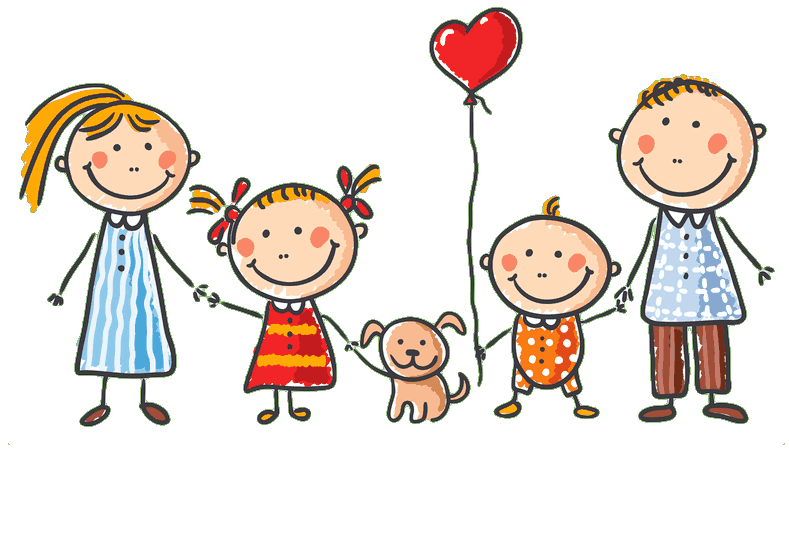  Цель конкурса – актуализация ценностного отношения к семье, родителям, детям в общественном сознании; создание социально-педагогического пространства, воспитывающего положительное отношение  к семье, сохранение семейных традиций; а так же выявление творчески работающих  педагогов образовательных организаций  нацеленных  на укрепление семейных отношений, ценностей и традиций  в сотрудничестве детей и взрослых в соответствии с ФГОС ДО.Сроки проведения: с 28.10.2019г. – 13.12.2019г. 
I этап – предоставление конкурсных работ: 28.10.2019г. по 02.12.2019г. 
II этап - экспертиза конкурсных работ и подведение итогов: 03.12.2019г. по 13.12.2019г. III этап -  выдача дипломов и сертификатов после 20.12.2019г. 
Номинации конкурса:В данных номинациях могут принимать участие, как педагогические работники образовательных организаций, так и воспитанники и обучающиеся общеобразовательных организацийКонкурсные работы отправляйте на эл. адрес: doshtomsk@mail.ru, с указанием темы письма: Конкурс «Семейная копилка», При необходимости получить уведомление о доставке Вашего письма, просьба включать функцию автоматического уведомления о прочтении  (координаторы Ковалева Юлия Александровна, Горохова Татьяна Анатольевна, Горохова Татьяна Сергеевна), объём письма не более 5 Мб. Конкурсные работы можно сдать и в кабинет №226, ТОИПКРО (г. Томск, ул. Пирогова, 10). Участие в конкурсе платное: 150 рублей для воспитанников, обучающихся и педагогических работников;               300 руб. – коллективная работа (2-3 человека). Положение о конкурсе размещены в разделе  «на сайте ТОИПКРО edu.tomsk.ruВнимание! При оплате обязательно в назначении платежа указывать Код субсидии 2000000815 Аналитическая группа 130Кафедра дошкольного, начального и инклюзивного образования, «Семейная копилка», ФИО участника!ЗАЯВКАна участие в региональном конкурсе авторских методических разработок и творческих работ «Семейная копилка»Просим принять на конкурс материалы по теме: ____________________________________номинация (указать обязательно) _______________________________________________ 	заполняя заявку на участие в конкурсе, я подтверждаю свое согласие на обработку персональных данных в соответствии с ФЗ от 27 июля 2006 года № 152СВЕДЕНИЯ ОБ ОПЛАТЕ УСЛУГВнимание! При оплате обязательно указывать, что оплата производится за (указ. назв. мероприятия) с указанием фамилии участника!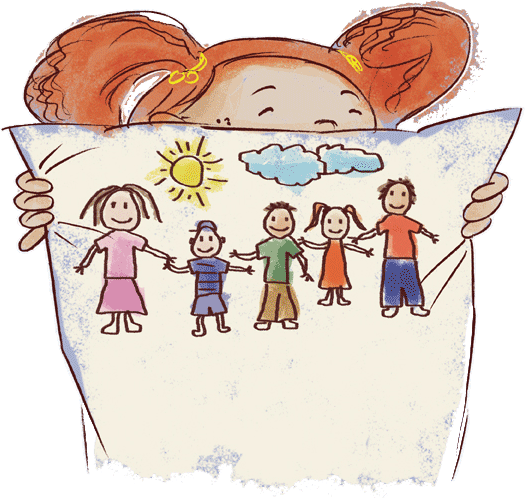 С уважением, Кафедра дошкольного, начального и общего образования.ПРОГРАММЫ РАБОТЫ С РОДИТЕЛЯМИ В ООСЦЕНАРИИ МЕРОПРИЯТИЙ ПО СЕМЕЙНОМУ ВОСПИТАНИЮВИДЕОРОЛИК, ПРЕЗЕНТАЦИЯ «ПАПА – ЛУЧШИЙ ВОСПИТАТЕЛЬ»  ФОТООТЧЕТ НА ТЕМУ «СЕМЕЙНЫЕ ТРАДИЦИИ»ТВОРЧЕСКАЯ РАБОТА НА ТЕМУ «ДОМАШНЯЯ МАСТЕРСКАЯ»«ПОДАРОК ДЛЯ ЛЮБИМОЙ МАМЫ» литературный или музыкальный номерФамилия Имя Ребенка, (возраст, класс)ИЛИФамилия Имя ОтчествоПедагога Фамилия Имя ОтчествоПедагога, под руководством которого выполнялась работа ребенкомНаименование образовательной организации (сокращенно по Уставу)Город, поселок, село, районКонтактный телефон/электронный адресИзвещениеКассирФорма № ПД-4Департамент финансов ТО (ТОИПКРО) л/с 6109000148Форма № ПД-4Департамент финансов ТО (ТОИПКРО) л/с 6109000148Форма № ПД-4Департамент финансов ТО (ТОИПКРО) л/с 6109000148Форма № ПД-4Департамент финансов ТО (ТОИПКРО) л/с 6109000148Форма № ПД-4Департамент финансов ТО (ТОИПКРО) л/с 6109000148Форма № ПД-4Департамент финансов ТО (ТОИПКРО) л/с 6109000148Форма № ПД-4Департамент финансов ТО (ТОИПКРО) л/с 6109000148ИзвещениеКассир(наименование получателя платежа)(наименование получателя платежа)(наименование получателя платежа)(наименование получателя платежа)(наименование получателя платежа)(наименование получателя платежа)(наименование получателя платежа)ИзвещениеКассирИНН 7018017520 КПП 701701001ИНН 7018017520 КПП 701701001р/с 40601810400003000001р/с 40601810400003000001р/с 40601810400003000001ИзвещениеКассир( ИНН / КПП  получателя платежа )        ( номер счета получателя платежа )( ИНН / КПП  получателя платежа )        ( номер счета получателя платежа )( ИНН / КПП  получателя платежа )        ( номер счета получателя платежа )( ИНН / КПП  получателя платежа )        ( номер счета получателя платежа )( ИНН / КПП  получателя платежа )        ( номер счета получателя платежа )( ИНН / КПП  получателя платежа )        ( номер счета получателя платежа )( ИНН / КПП  получателя платежа )        ( номер счета получателя платежа )ИзвещениеКассирв ОТДЕЛЕНИЕ ТОМСКв ОТДЕЛЕНИЕ ТОМСКв ОТДЕЛЕНИЕ ТОМСКв ОТДЕЛЕНИЕ ТОМСКв ОТДЕЛЕНИЕ ТОМСКБИК 046902001ИзвещениеКассир(наименование банка получателя платежа)(наименование банка получателя платежа)(наименование банка получателя платежа)(наименование банка получателя платежа)(наименование банка получателя платежа)(наименование банка получателя платежа)(наименование банка получателя платежа)ИзвещениеКассирОКТМО 69701000      Код субсидии 2000000815 аналитическая группа 130ОКТМО 69701000      Код субсидии 2000000815 аналитическая группа 130ОКТМО 69701000      Код субсидии 2000000815 аналитическая группа 130ОКТМО 69701000      Код субсидии 2000000815 аналитическая группа 130ОКТМО 69701000      Код субсидии 2000000815 аналитическая группа 130ОКТМО 69701000      Код субсидии 2000000815 аналитическая группа 130ОКТМО 69701000      Код субсидии 2000000815 аналитическая группа 130ИзвещениеКассирКафедра ДНиИО, конкурс «Семейная копилка»Кафедра ДНиИО, конкурс «Семейная копилка»Кафедра ДНиИО, конкурс «Семейная копилка»Кафедра ДНиИО, конкурс «Семейная копилка»Кафедра ДНиИО, конкурс «Семейная копилка»Кафедра ДНиИО, конкурс «Семейная копилка»Кафедра ДНиИО, конкурс «Семейная копилка»ИзвещениеКассир(наименование платежа)(наименование платежа)(наименование платежа)(наименование платежа)(наименование платежа)(наименование платежа)(наименование платежа)ИзвещениеКассирФ.И.О. плательщика:ИзвещениеКассирАдрес плательщика:ИзвещениеКассирСумма платежа: 150 руб 00 коп. (или 300 руб.)Сумма платежа: 150 руб 00 коп. (или 300 руб.)Сумма платежа: 150 руб 00 коп. (или 300 руб.)Сумма платежа: 150 руб 00 коп. (или 300 руб.)Сумма платежа: 150 руб 00 коп. (или 300 руб.)Сумма платежа: 150 руб 00 коп. (или 300 руб.)Сумма платежа: 150 руб 00 коп. (или 300 руб.)ИзвещениеКассир“___”____________ 2019 г.“___”____________ 2019 г.“___”____________ 2019 г.“___”____________ 2019 г.“___”____________ 2019 г.“___”____________ 2019 г.“___”____________ 2019 г.ИзвещениеКассирС условиями приёма указанной в платёжном документе суммы, в т.ч. с суммой взимаемой платы за услуги банка ознакомлен и согласен. ___________________ Подпись плательщикаС условиями приёма указанной в платёжном документе суммы, в т.ч. с суммой взимаемой платы за услуги банка ознакомлен и согласен. ___________________ Подпись плательщикаС условиями приёма указанной в платёжном документе суммы, в т.ч. с суммой взимаемой платы за услуги банка ознакомлен и согласен. ___________________ Подпись плательщикаС условиями приёма указанной в платёжном документе суммы, в т.ч. с суммой взимаемой платы за услуги банка ознакомлен и согласен. ___________________ Подпись плательщикаС условиями приёма указанной в платёжном документе суммы, в т.ч. с суммой взимаемой платы за услуги банка ознакомлен и согласен. ___________________ Подпись плательщикаС условиями приёма указанной в платёжном документе суммы, в т.ч. с суммой взимаемой платы за услуги банка ознакомлен и согласен. ___________________ Подпись плательщикаС условиями приёма указанной в платёжном документе суммы, в т.ч. с суммой взимаемой платы за услуги банка ознакомлен и согласен. ___________________ Подпись плательщикаИзвещениеКассирФорма № ПД-4Департамент финансов ТО (ТОИПКРО) л/с 6109000148Форма № ПД-4Департамент финансов ТО (ТОИПКРО) л/с 6109000148Форма № ПД-4Департамент финансов ТО (ТОИПКРО) л/с 6109000148Форма № ПД-4Департамент финансов ТО (ТОИПКРО) л/с 6109000148Форма № ПД-4Департамент финансов ТО (ТОИПКРО) л/с 6109000148Форма № ПД-4Департамент финансов ТО (ТОИПКРО) л/с 6109000148Форма № ПД-4Департамент финансов ТО (ТОИПКРО) л/с 6109000148ИзвещениеКассир(наименование получателя платежа)(наименование получателя платежа)(наименование получателя платежа)(наименование получателя платежа)(наименование получателя платежа)(наименование получателя платежа)(наименование получателя платежа)ИзвещениеКассир ИНН 7018017520 КПП 701701001 ИНН 7018017520 КПП 701701001р/с 40601810400003000001р/с 40601810400003000001р/с 40601810400003000001ИзвещениеКассир( ИНН / КПП  получателя платежа )         ( номер счета получателя платежа )( ИНН / КПП  получателя платежа )         ( номер счета получателя платежа )( ИНН / КПП  получателя платежа )         ( номер счета получателя платежа )( ИНН / КПП  получателя платежа )         ( номер счета получателя платежа )( ИНН / КПП  получателя платежа )         ( номер счета получателя платежа )( ИНН / КПП  получателя платежа )         ( номер счета получателя платежа )( ИНН / КПП  получателя платежа )         ( номер счета получателя платежа )ИзвещениеКассирв ОТДЕЛЕНИЕ ТОМСКв ОТДЕЛЕНИЕ ТОМСКв ОТДЕЛЕНИЕ ТОМСКв ОТДЕЛЕНИЕ ТОМСКв ОТДЕЛЕНИЕ ТОМСКБИК 046902001ИзвещениеКассир(наименование банка получателя платежа)(наименование банка получателя платежа)(наименование банка получателя платежа)(наименование банка получателя платежа)(наименование банка получателя платежа)(наименование банка получателя платежа)(наименование банка получателя платежа)ИзвещениеКассирОКТМО 69701000   Код субсидии 2000000815 аналитическая группа 130ОКТМО 69701000   Код субсидии 2000000815 аналитическая группа 130ОКТМО 69701000   Код субсидии 2000000815 аналитическая группа 130ОКТМО 69701000   Код субсидии 2000000815 аналитическая группа 130ОКТМО 69701000   Код субсидии 2000000815 аналитическая группа 130ОКТМО 69701000   Код субсидии 2000000815 аналитическая группа 130ОКТМО 69701000   Код субсидии 2000000815 аналитическая группа 130ИзвещениеКассирКафедра ДНиИО, конкурс «Семейная копилка»Кафедра ДНиИО, конкурс «Семейная копилка»Кафедра ДНиИО, конкурс «Семейная копилка»Кафедра ДНиИО, конкурс «Семейная копилка»Кафедра ДНиИО, конкурс «Семейная копилка»Кафедра ДНиИО, конкурс «Семейная копилка»Кафедра ДНиИО, конкурс «Семейная копилка»ИзвещениеКассир(наименование платежа)(наименование платежа)(наименование платежа)(наименование платежа)(наименование платежа)(наименование платежа)(наименование платежа)ИзвещениеКассирФ.И.О. плательщика:ИзвещениеКассирАдрес плательщика:ИзвещениеКассирСумма платежа 150 руб 00 коп (или 300 руб.)Сумма платежа 150 руб 00 коп (или 300 руб.)Сумма платежа 150 руб 00 коп (или 300 руб.)Сумма платежа 150 руб 00 коп (или 300 руб.)Сумма платежа 150 руб 00 коп (или 300 руб.)Сумма платежа 150 руб 00 коп (или 300 руб.)Сумма платежа 150 руб 00 коп (или 300 руб.)ИзвещениеКассир“___”____________ 2019 г.“___”____________ 2019 г.“___”____________ 2019 г.“___”____________ 2019 г.“___”____________ 2019 г.“___”____________ 2019 г.“___”____________ 2019 г.ИзвещениеКассирС условиями приёма указанной в платёжном документе суммы, в т.ч. с суммой взимаемой платы за услуги банка ознакомлен и согласен. ___________________Подпись плательщикаС условиями приёма указанной в платёжном документе суммы, в т.ч. с суммой взимаемой платы за услуги банка ознакомлен и согласен. ___________________Подпись плательщикаС условиями приёма указанной в платёжном документе суммы, в т.ч. с суммой взимаемой платы за услуги банка ознакомлен и согласен. ___________________Подпись плательщикаС условиями приёма указанной в платёжном документе суммы, в т.ч. с суммой взимаемой платы за услуги банка ознакомлен и согласен. ___________________Подпись плательщикаС условиями приёма указанной в платёжном документе суммы, в т.ч. с суммой взимаемой платы за услуги банка ознакомлен и согласен. ___________________Подпись плательщикаС условиями приёма указанной в платёжном документе суммы, в т.ч. с суммой взимаемой платы за услуги банка ознакомлен и согласен. ___________________Подпись плательщикаС условиями приёма указанной в платёжном документе суммы, в т.ч. с суммой взимаемой платы за услуги банка ознакомлен и согласен. ___________________Подпись плательщика